П О С Т А Н О В Л Е Н И Е	В соответствии с Положением о наградах и почётных званиях Петропавловск-Камчатского городского округа от 24.07.2008 № 51-нд,     Решением Городской Думы Петропавловск-Камчатского городского округа от 01.06.2011 № 395-нд «О представительских расходах и расходах, связанных с приобретением подарочной и сувенирной продукции в Городской Думе Петропавловск-Камчатского городского округа»,     ПОСТАНОВЛЯЮ:Наградить Благодарностью Главы Петропавловск-Камчатского городского округа (в рамке) и книгой «На волне памяти»:за достигнутые результаты в оперативно-служебной деятельности по охране Государственной границы РФ, высокое профессиональное мастерство, личную дисциплинированность и в связи с празднованием Дня Военно-Морского Флота России: Наградить ценным подарком – часами:- Мигрина Сергея Витальевича, старшего моториста моторной команды электромеханической боевой части ПСК 2 ранга «Сахалин»;- Филиппова Сергея Николаевича, старшину моторной команды электромеханической боевой части ПСК 2 ранга «Магаданец»;- Смышляева Николая Александровича, старшего сигнальщика сигнальной команды боевой части связи ПСК 2 ранга « Камчатка».ГлаваПетропавловск-Камчатского городского округа                                                                               В.А. Семчев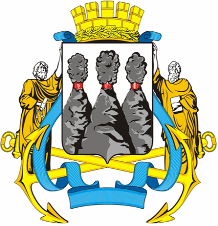 ГЛАВАПЕТРОПАВЛОВСК-КАМЧАТСКОГОГОРОДСКОГО ОКРУГА26 июля  2011 г. № 2О награждении военнослужащих  отряда ПСКР Службы в г.Петропавловске-Камчатском Базанова Дмитрия Николаевича - старшину штурманской команды штурманской боевой части ПСКР «Камчатка»;   Радаева Игоря Васильевича   Язова Александра Геннадьевича      - старшего оператора команды штурманской боевой части ПСКР «Магаданец»;    - старшину трюмно-котельной команды боевой части ПСКР «Камчатка».